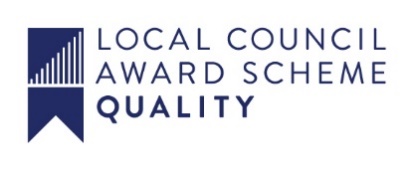 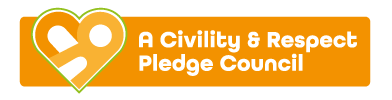 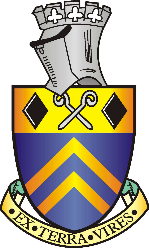 AGENDAREGENERATION COMMITTEE									30/11/2023Chair of Committee: Councillor D Taylor Councillors: Shirl Sounes, Hannah Jowett-Frost, Mary Kerry, Chloe Morcombe, Steve Marshall-Clarke, Marlene BennettOn Thursday 7th December 2023 at 3:30pmWoodbridge Junior SchoolAll Members of the Committee are requested to attend for the purpose of considering and resolving the business to be transacted as set out in the following agenda.Yours sincerelyTina CrookesTown ClerkORDER OF BUSINESS23/23r To receive apologies for absence24/23r To receive any declarations of interest from Members25/23r Public Participation26/23r To consider any items which should be taken in exclusion of the press and public27/23r To read and consider the minutes of the last meeting28/23r To approve the minutes of the last meeting as a correct record29/23r An update on progress so farArts TrailTo receive the outline planBusiness Forum Interpretation boardsInterpretation Boards – CS Lewis and DH Lawrence board in situATFC board sent to printersPark Mill board readyLitter Pick Phone BoxApprove spendWrap ordered for Mayoral message £200.00 to approveDecx – flags and displaysMeeting organised with David NieperConsider allocating £4,000.00 for installationMonthly marketsSpring 2024Consider marketing for this and Alfreton in Bloom £500.00 to approveAlfreton in Bloom and East Midlands in BloomSpring 2024Town Map Town guide pursued with Bamboo House PublishingApprove Town Council to have a double page advert at £400.00 to approveApprove content outlineFilm productionPhase 1 agreed with John Felix (invoice attached)Quotes requested for phase 2 30/23r To receive an update on Community Hub and consider future actionsTo hear from Lynn (CVS)31/23r To consider the budget request for 24/2532/23r To approve payments from the Regeneration 23/24 so far and those committedAccruedBudget 23/24ProjectSpend CommittedRemaining22/23Budget 23/24Project23/2423/2423/24£1,000.00Membership and advice for market rights£399.60£600.40£7,000.00Town Brand/Festoons £6,265.00£4,000.00-£3,265.00£1,437.60Planting Scheme£2,437.60-£1,000.00£200.000Business Forum£200.00£2,300.002800Artist Trail£1,076.61£4,023.39£200.001000Phone Box (Arts Trail)£200.00£200.00£800.00£544.00£3,000.00Interpretation Boards£2,016.00£1,528.00£1,000.000Memorial Bench£120.00£880.00Alfreton in Bloom/Market£200.00£500.00-£700.00Promotional Film£500.00-£500.00Town Guide£400.00-£400.00£5,681.60£14,800.00TOTAL£12,714.81£5,600.00£2,166.79Budget£15,000.00£15,000.00Underspend from 2022/23£5,681.60£5,681.60Total£20,681.60£12,714.81£5,600.00£2,366.79